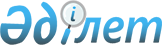 О внесении изменений в единую Товарную номенклатуру внешнеэкономической деятельности Евразийского экономического союза и Единый таможенный тариф Евразийского экономического союза в отношении отдельных видов орехов и семянРешение Коллегии Евразийской экономической комиссии от 12 мая 2022 года № 74.
      В соответствии со статьями 42 и 45 Договора о Евразийском экономическом союзе от 29 мая 2014 года Коллегия Евразийской экономической комиссии решила:
      1. Внести в единую Товарную номенклатуру внешнеэкономической деятельности Евразийского экономического союза и Единый таможенный тариф Евразийского экономического союза, утвержденные Решением Совета Евразийской экономической комиссии от 14 сентября 2021 г. № 80, следующие изменения:
      а) исключить из единой Товарной номенклатуры внешнеэкономической деятельности Евразийского экономического союза подсубпозиции согласно приложению № 1;
      б) включить в единую Товарную номенклатуру внешнеэкономической деятельности Евразийского экономического союза подсубпозиции согласно приложению № 2;
      в) установить ставки ввозных таможенных пошлин Единого таможенного тарифа Евразийского экономического союза согласно приложению № 3;
      г) примечания к Единому таможенному тарифу Евразийского экономического союза дополнить примечанием 62С следующего содержания:
      "62С) Ставка ввозной таможенной пошлины в размере 0 (ноль) % от таможенной стоимости применяется с даты вступления в силу Решения Коллегии Евразийской экономической комиссии от 12 мая 2022 г. № 74 по 30.06.2025 включительно.".
      2. Настоящее Решение вступает в силу по истечении 30 календарных дней с даты его официального опубликования, но не ранее даты вступления в силу решения Совета Евразийской экономической комиссии о внесении изменений в перечень товаров, в отношении которых Республикой Казахстан в соответствии с обязательствами, принятыми в качестве условия присоединения к Всемирной торговой организации, применяются ставки ввозных таможенных пошлин, более низкие по сравнению со ставками пошлин Единого таможенного тарифа Евразийского экономического союза, и размеров таких ставок пошлин в отношении отдельных видов орехов и семян. подсубПОЗИЦИИ, исключаемые из единой Товарной номенклатуры внешнеэкономической деятельности Евразийского экономического союза ПОДСУБПОЗИЦИИ, включаемые в единую Товарную номенклатуру внешнеэкономической деятельности Евразийского экономического союза СТАВКИ ввозных таможенных пошлин Единого таможенного тарифа Евразийского экономического союза
					© 2012. РГП на ПХВ «Институт законодательства и правовой информации Республики Казахстан» Министерства юстиции Республики Казахстан
				
      Председатель КоллегииЕвразийской экономической комиссии 

М. Мясникович
ПРИЛОЖЕНИЕ № 1
к Решению Коллегии
Евразийской экономической комиссии
от 12 мая 2022 г. № 74
Код ТН ВЭД
Наименование позиции
Доп.
ед. изм.
1207 99 960 0
– – – – прочие
–
1212 99 950 0
– – – прочие
–ПРИЛОЖЕНИЕ № 2
к Решению Коллегии
Евразийской экономической комиссии
от 12 мая 2022 г. № 74
Код ТН ВЭД
Код ТН ВЭД
Наименование позиции
Доп.
ед. изм.
1207 99 960
– – – – прочие:
– – – – прочие:
1207 99 960 1
– – – – – орехи ши (Vitellaria paradoxa C.F. Gaertn.), орехи шореи (Shorea macrophylla (de Vries) P.S. Ashton, Shorea stenoptera Burck), саловые орехи (Shorea robusta C.F. Gaertn.), в скорлупе или очищенные от скорлупы; семена гарцинии индийской (Garcinia indica (Thouars) Choisy)
– – – – – орехи ши (Vitellaria paradoxa C.F. Gaertn.), орехи шореи (Shorea macrophylla (de Vries) P.S. Ashton, Shorea stenoptera Burck), саловые орехи (Shorea robusta C.F. Gaertn.), в скорлупе или очищенные от скорлупы; семена гарцинии индийской (Garcinia indica (Thouars) Choisy)
–
1207 99 960 9
– – – – – прочие
– – – – – прочие
–
1212 99 950
– – – прочие:
– – – прочие:
1212 99 950 1
– – – – косточки плодов мангиферы индийской (манго) (Mangifera indica L.) и их ядра
– – – – косточки плодов мангиферы индийской (манго) (Mangifera indica L.) и их ядра
–
1212 99 950 9
– – – – прочие
– – – – прочие
–ПРИЛОЖЕНИЕ № 3
к Решению Коллегии
Евразийской экономической комиссии
от 12 мая 2022 г. № 74
Код
ТН ВЭД
Наименование позиции
Ставка ввозной таможенной пошлины (в процентах от таможенной стоимости либо в евро, либо в долларах США)
1207 99 960 1
– – – – – орехи ши (Vitellaria paradoxa C.F. Gaertn.), орехи шореи (Shorea macrophylla (de Vries) P.S. Ashton, Shorea stenoptera Burck), саловые орехи (Shorea robusta C.F. Gaertn.), в скорлупе или очищенные от скорлупы; семена гарцинии индийской (Garcinia indica (Thouars) Choisy)
562С)
1207 99 960 9
– – – – – прочие
5
1212 99 950 1
– – – – косточки плодов мангиферы индийской (манго) (Mangifera indica L.) и их ядра
562С)
1212 99 950 9
– – – – прочие
5